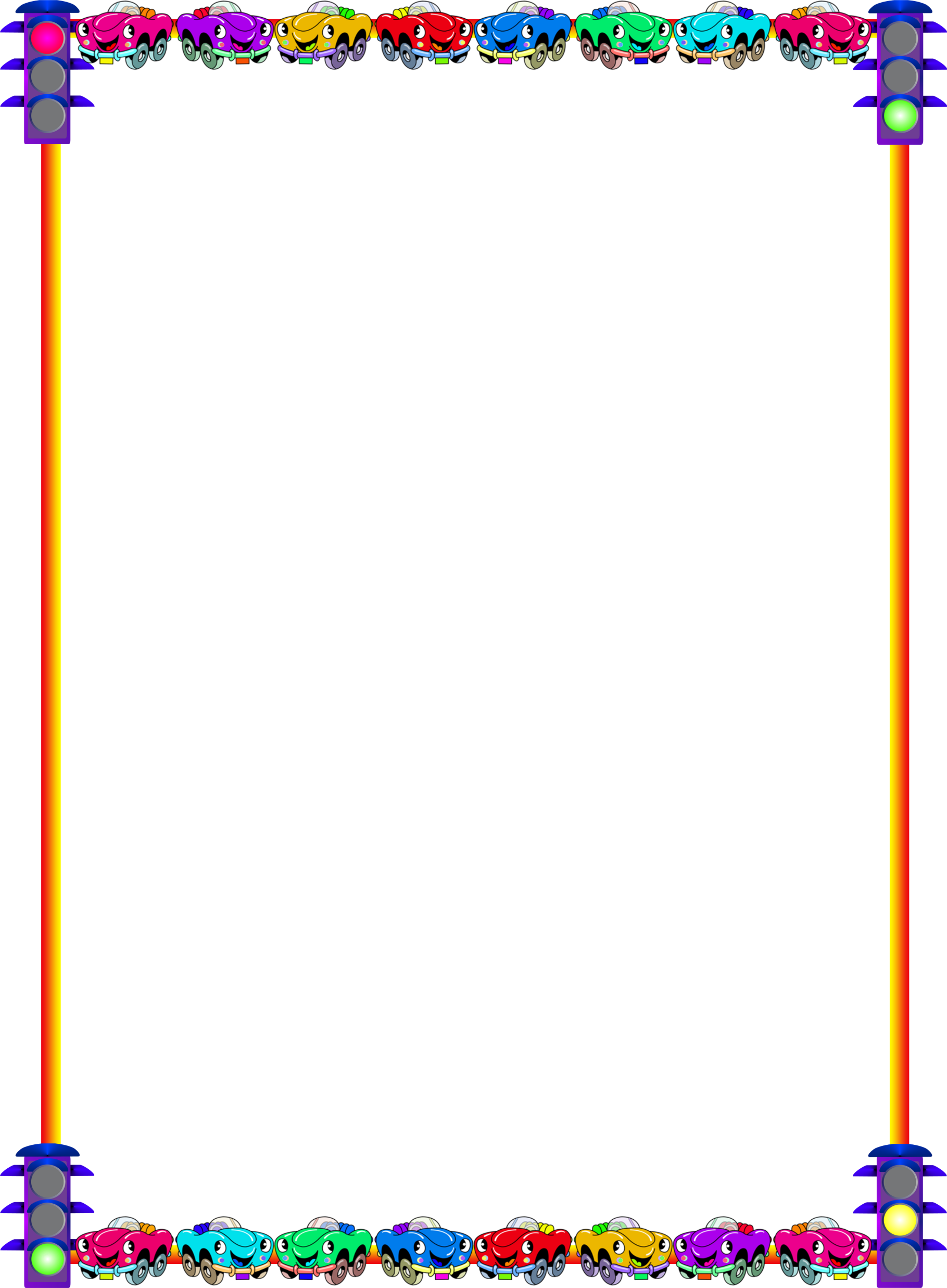 В нашем детском саду "Золотая рыбка»" в целях снижения количества ДТП сучастием детей-пешеходов и популяризации использования юнымипешеходами светоотражающих элементов проводилась акция   «10 сентября Единый день 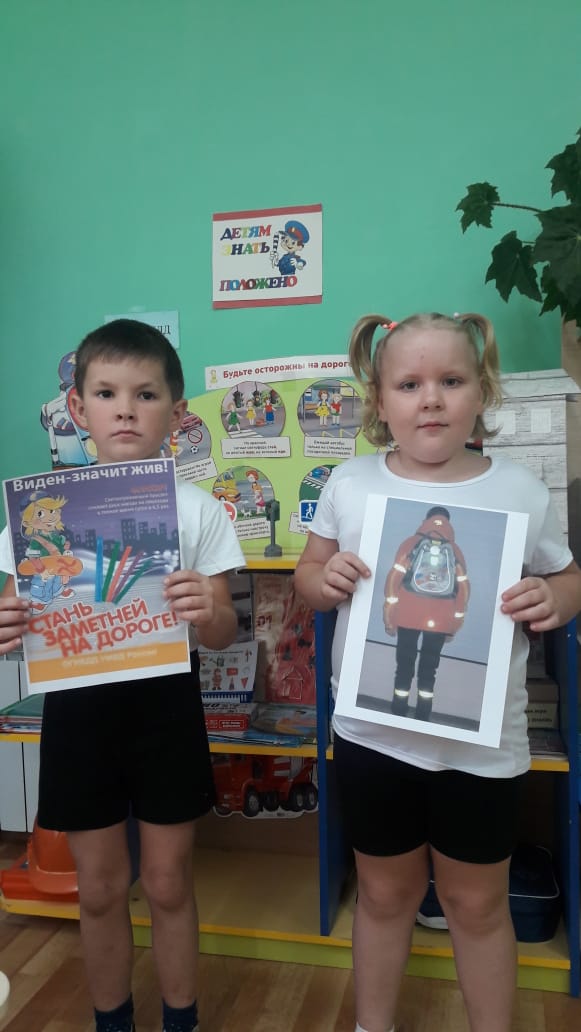         световозвращателя»Цель акции: разъяснениенеобходимости использования пешеходамипри движении в тёмное время сутокили недостаточной видимости предметов световозвращающими элементами,массовое распространение средидошкольников светоотражающихприспособлений.Беседа с детьми на тему:"Фликеры спасают жизнь"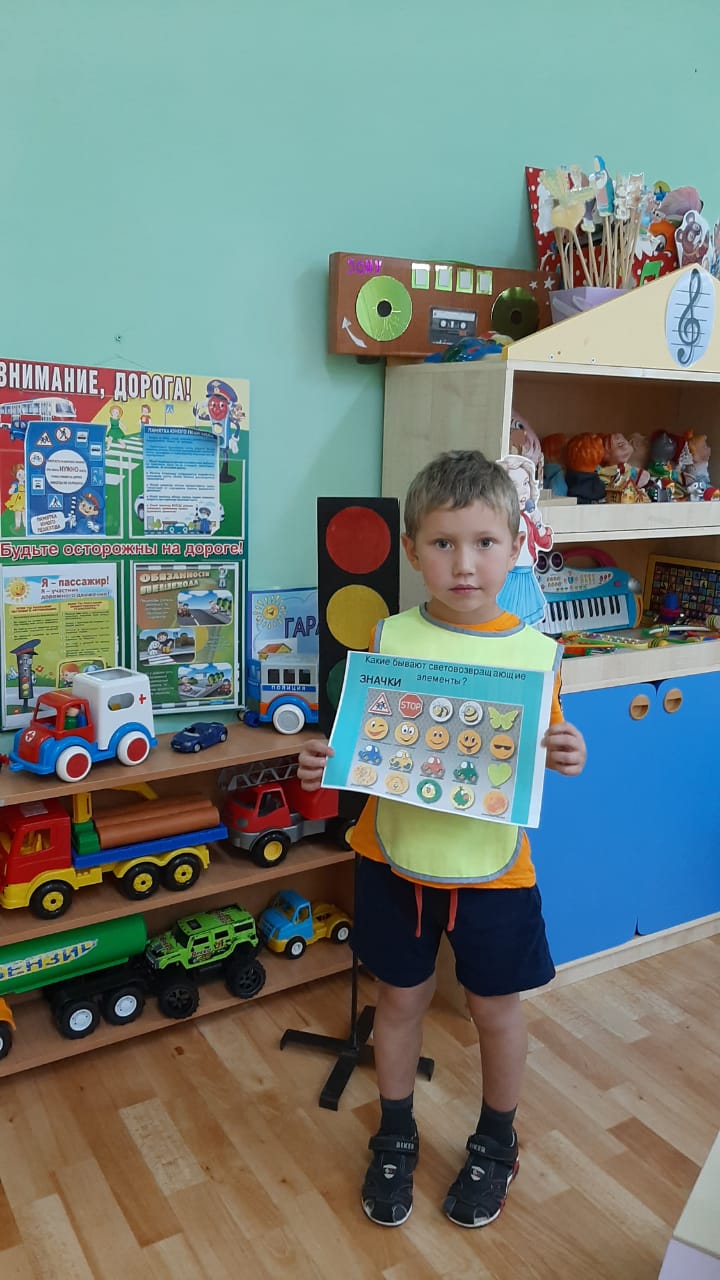 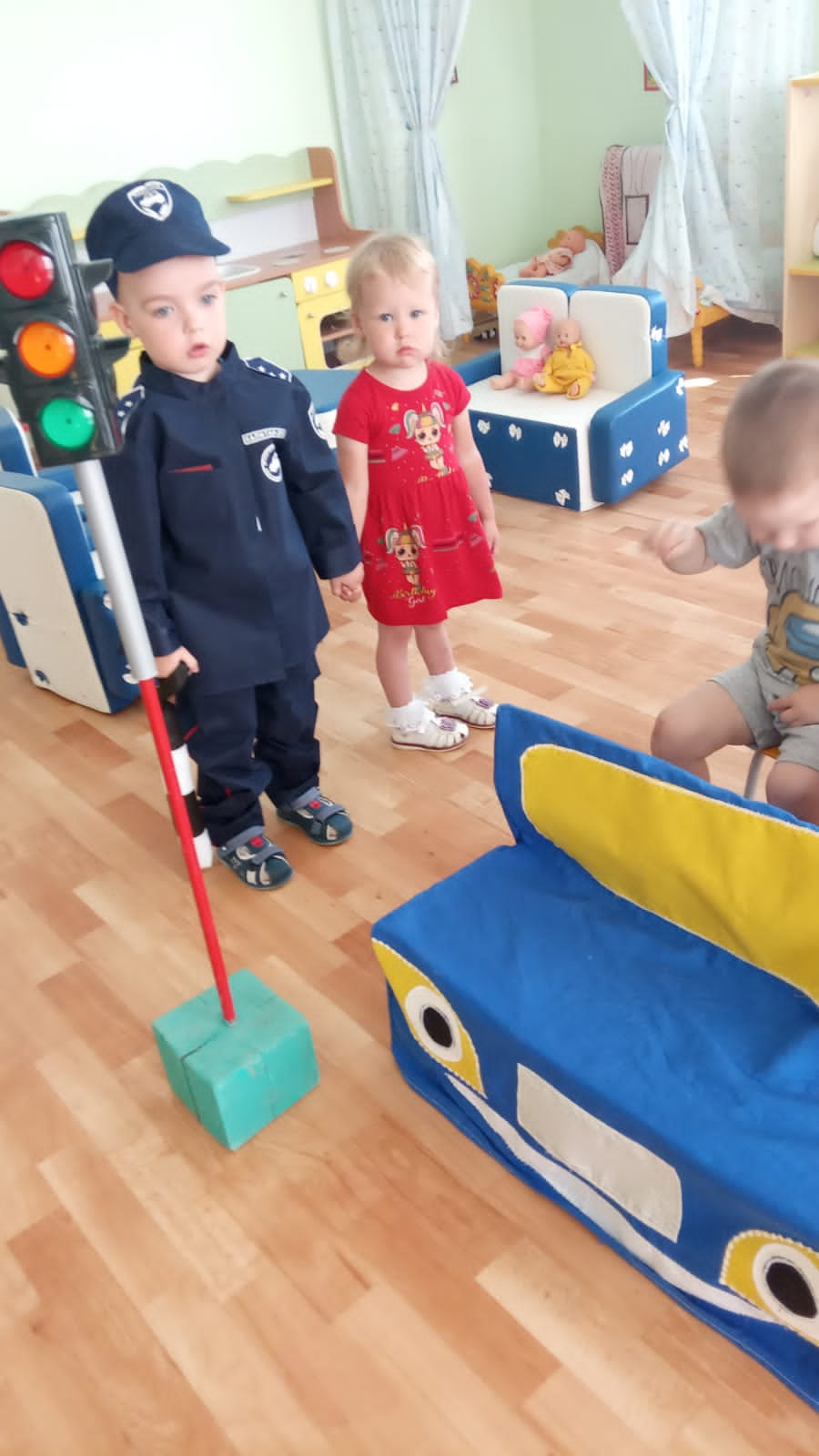 ПОМНИТЕ! РЕБЁНОК УЧИТСЯ ЗАКОНАМ ДОРОГ, БЕРЯ ПРИМЕР С ЧЛЕНОВСЕМЬИ И ДРУГИХ ВЗРОСЛЫХ. НЕ ЖАЛЕЙТЕ ВРЕМЕНИ НАОБУЧЕНИЕ ДЕТЕЙ ПОВЕДЕНИЮ НА ДОРОГЕ. БЕРЕГИТЕ РЕБЁНКА!СТАРАЙТЕСЬ СДЕЛАТЬ ВСЁ ВОЗМОЖНОЕ, ЧТОБЫ ОГРАДИТЬЕГО ОТ НЕСЧАСТНЫХ СЛУЧАЕВ НА ДОРОГЕ!